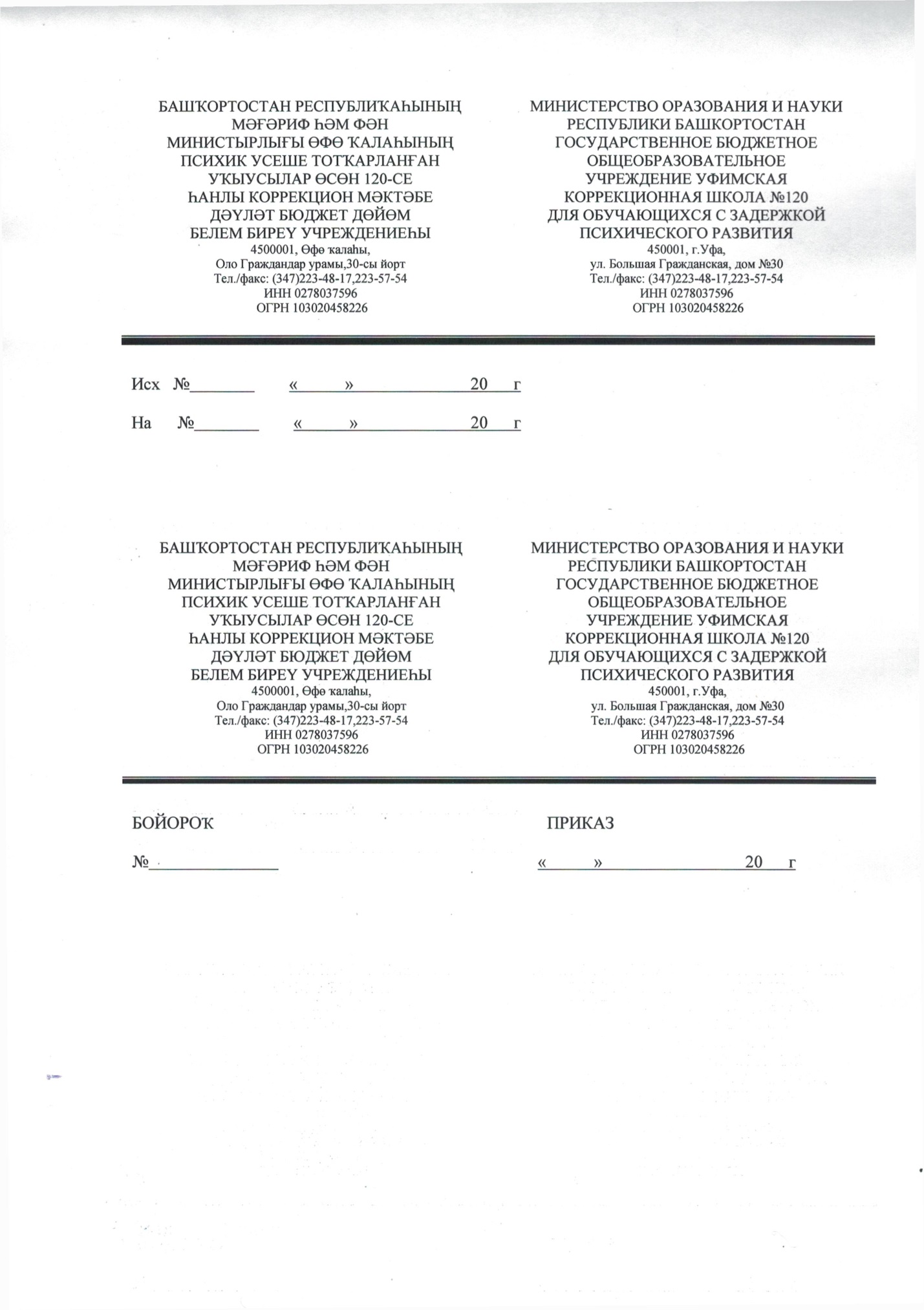 О годовом календарном план-графикеНа основании календаря учителя на 2022-2023 учебный год, в целях рациональной организации образовательного учреждения в 2022-2023 учебном году, повышения личной ответственности педагогических работников и обучающихся, создания безопасных условий труда и обеспечения санитарно-гигиенического режима в ходе учебно-воспитательного процессаПРИКАЗЫВАЮ:Утвердить следующий календарный план-график работы школы на 2022-2023 учебный год:Количество классов-комплектов.Первая ступень (начальное общее образование, начальное звено):1-е классы – 1       1 доп.класс -12-е классы – 13-е классы – 14-е классы – 1Вторая ступень (основное общее образование):5-е классы – 16-е классы – 27-е классы – 08-е классы – 19-е классы – 1Выпускные классы:Основное общее образование - 12. Продолжительность учебного года.Начало учебного года 01.09.2022 г.Продолжительность учебного года в первом  классе 33 недели.Продолжительность учебного года во 2-9 классах 34 недели.Окончание учебного года в 1-9 классах 25.05.2023 г.Регламентирование образовательного процесса на учебный год.Продолжительность учебных четвертей:Продолжительность каникул:Регламентирование образовательной деятельности на неделю.Продолжительность учебной недели:1-9 классы – 5 днейРегламентирование образовательной деятельности на день.Образовательное учреждение работает с 800 до 18.20 Режим дня в учреждении (подробно):Рекомендовано:СанПиН 2.4.3648-20СанПиН 1.2.3685-21        Письмо Управления Роспотребнадзора по Республике Башкортостан в соответствии с поручением Федеральной службы по надзору в сфере защиты прав потребителей и благополучия человека от 23.05.2022 №02-00-07/исх.-3918-2022Постановление Главного государственного санитарного врача РФ от 13.07.2020 №20 «О мероприятиях по профилактике гриппа и острых респираторных вирусных инфекций, в том числе новой коронавирусной инфекции в эпидемиологическом сезоне 2020-2031».СП 3.1/2.4.3598-20 «Санитарно-эпидемиологические требования к устройству, содержанию и организации работы образовательных организаций и других объектов социальной инфраструктуры для детей и молодежи в условиях распространения новой коронавирусной инфекции( COVID-19),Методические рекомендации Федеральной службы по надзору в сфере защиты прав потребителей и благополучия человека  от 15.03.2022г.3.1.0278-22Количество смен 1, классы, обучающиеся во вторую смену – 0Продолжительность уроков в вторых –девятых классах – 40 минут.РАСПИСАНИЕ звонков  в классах:3. Организация аттестации обучающихся.Промежуточная аттестация: административные контрольные работы по русскому языку и математике во 2-9 классах в декабре и мае.Итоговая аттестация выпускников: ГВЭ: русский язык, математика, письменно – по приказу МО и науки  РБ, аттестат государственного образца.Всех обучающихся аттестовать (кроме 1-х классов) по четырем четвертям.4. Трудовая практика: С 01.06.2022 г. по 18.08.2022 г., 5-9 классы, пришкольный участок. 5. Обязательные мероприятия.6. Осуществлять образовательную деятельность в 1-9 классах в условиях пятидневной рабочей недели с учетом Методических рекомендаций об организации работы общеобразовательных учреждений Республики Башкортостан в 2021-2022 учебном году.7. Установить начало рабочего  дня:- дежурного учителя с 7.30 часов, учителей-предметников – не позднее, чем за 15 минут до начала урока;- заместителю директора по ВР составить график дежурства по школе;- учитель несет ответственность за сохранность классного кабинета, обеспечение санитарно-гигиенического режима в целях исключения распространения коронавирусной инфекции, безопасность обучающихся  и соблюдение ими дисциплины. - учителя и классные руководители осуществляют контроль за посещаемостью и успеваемостью обучающихся, - всем педагогам провести инструктаж с обучающимися по технике безопасности на рабочих местах с последующей записью в журнале установленной формы. 8. Уборку классных комнат  производить ежедневно. Генеральную уборку – каждую пятницу.9. Организовать проверку и выполнение температурного режима. Не допускать на уроки обучающихся-  с температурой, -в верхней одежде и без сменной обуви.10. Курить на территории школы педагогам и обучающимся запрещено.11. Во время урока учитель, а во время прогулок воспитатель  несут полную ответственность за жизнь и безопасность обучающихся. Удаление с уроков учеников запрещается. Не допускается рукоприкладство, унижение и оскорбление обучающихся.12. Учителям запрещается производить замену уроков по договоренности между учителями без разрешения администрации. В случае  заболевания учитель обязан известить об этом администрацию.13. В каникулярное время содержание работы педагогов регулируется планом работы школы, классов, 15. В целях обеспечения мер безопасности учебной деятельности, предупреждения проникновения в здание школы посторонних лиц и проноса взрывоопасных и огнеопасных предметов ограничить присутствие в школе родителей и других лиц. Работу с родителями классным руководителям вести в организованном порядке в режиме онлайн.16. Питание обучающихся: - организовать трехразовое питание обучающихся.- утвердить примерное десятидневное меню на осенне-весенний период, согласованное с органами Роспотребнадзора.- Контроль за посещаемостью столовой и учетом количества фактически полученных обедов возложить на классных руководителей и учителя, ответственного за питание.17. Для всех обучающихся 1-9 классов организовать группу продленного дня.18. Охватить всех обучающихся индивидуально-групповыми коррекционными занятиями в целях коррекции пробелов в учебе, развития речи, развития психических функций.19. Организовано проводить мероприятия внеурочной деятельности, обеспечивая безопасность присутствующих в соответствии с действующим законодательством.20.  Контроль  исполнения приказа оставляю за собой.	Директор							Р.Х. ВалишинаОзнакомлены:Начало Окончание Количество учебных недельПервая четверть01.0928.10.228и 2 дня(42уч.дня)Вторая четверть07.1129.12.227недель и 4 дня (39 уч. дней)Третья четверть11.01.202324.03.202310 и 3 дня (53 уч.дня)Четвертая четверть3.0425.05.237недель и 3 дня (39 уч.дней)Итого:34 недели и 3 дня173 учебных дняКоличество дней, подлежащих организации питания1- ые классы160 учебных днейКоличество дней, подлежащих организации питания2-9 классы165 учебных днейНачало Окончание Количество днейОсенние 29.1006.119 календарных днейЗимние 30.12.2210.22.01.202312 календарных днейДополнительные зимние каникулы для 1- класса13.02.202319.02.20239 календарных днейВесенние 25.032.04.239 календарных днейЛетние26.0631.08.2398календарных днейРежимные моменты1-2 классы3-4 классы 5класс7 класс8-9 классыПриход в школу0800-0815   8.00-8.15   8.00-8.158.00 – 8.150800-0815Учебные занятия8.30-12.008.30- 12.508.30- 13.500830-14.308.30-14.35Завтрак 9.10- 9.30,10.00-10.2010.00-10.2011.00-11.20     11.00- 11.20          11.00-11.20     11.00- 11.20          Обед 12.00-12.20,12.50-13.1012.50-13.1013.40-13.5513.4 0-13.55Прогулка, общественно-полезный труд на воздухе13.00-14.0013.10-14.1013.50-14-5013.55-14.5514.35-15.20Самоподготовка 14.00-16.0014.10-16.0014.50-17.0015.00-17.40-7кл,   15.20-18.20 - 8кл,9кл15.00-17.40-7кл,   15.20-18.20 - 8кл,9клВнеклассные занятия16.00-16.45  16.00-17.25  17.00-17.40              1740-1820              1740-1820Уборка класса, уход домой      17.2 5                                                                                17.40                                                                                18201820Уроки перемены1-2 классы3-4 классы5 класс7класс8-9кл1 урок перемена8:30-9:10 
20 мин-завтрак8:30-9:1010 мин8:30-9:0510 мин8:30-9:1010 мин8.30-9.1010мин2 урок перемена9:30-10.1010 мин9:20-10.0020 мин-завтрак9:20-10.0020 мин-завтрак9:20-10.0020 мин9.20-10.0020мин3 урок перемена10:20-11:0020 мин10:20-11:0020 мин10:20-11.0010 мин10.20-11:0020 мин-завтрак10.20-11.0020мин-завтрак4 урокперемена11.20-12:0020 мин-обед11:20-12:0010 мин11.10-11:5020 мин11.20-12.0010 мин11.20-12.0010мин5 урок перемена12:20-13:0012:10-12:5020 мин-обед12.10-12:5020 мин-обед12.10-12:5010 мин12.10-12.5010 мин6 урок переменаПрогулка13:00-14.0013:10-13:5013.10-13:5013.00-13:4015 мин-обед13.00-13.4015 мин-обед7 урокСамоподготовка и ВД 14:00-16:30Прогулка 13:1 0-14:1 0Прогулка 13:50-14:5013:55-14:3513.55-14.357 урокСамоподготовка и ВД 14:00-16:30Самоподготовка и ВД 14:10-17:25Самоподготовка и ВД 14:50-17:40Прогулка13:55-14:55Прогулка14.35-15.207 урокСамоподготовка и ВД 14:00-16:30Самоподготовка и ВД 14:10-17:25Самоподготовка и ВД 14:50-17:40Самоподготовка и ВД15:00-18:2015.20-18.20 Мероприятия ПериодичностьСрокиПедсоветы1 раз в четвертьавгуст, ноябрь, январь, март, майЗаседания Совета учрежденияЗаседания ШМО1 раз в квартал1 раз в четверть1-ая декада второго месяцаавгуст, ноябрь, январь, март, майРодительские собрания1 раз в четвертьсентябрь, ноябрь, апрель, январь, майСовещания при директоре1 раз в месяц3-я декада месяцаСовещания при завуче1 раз в месяцвторникОперативки1 раз в 2 неделипонедельник